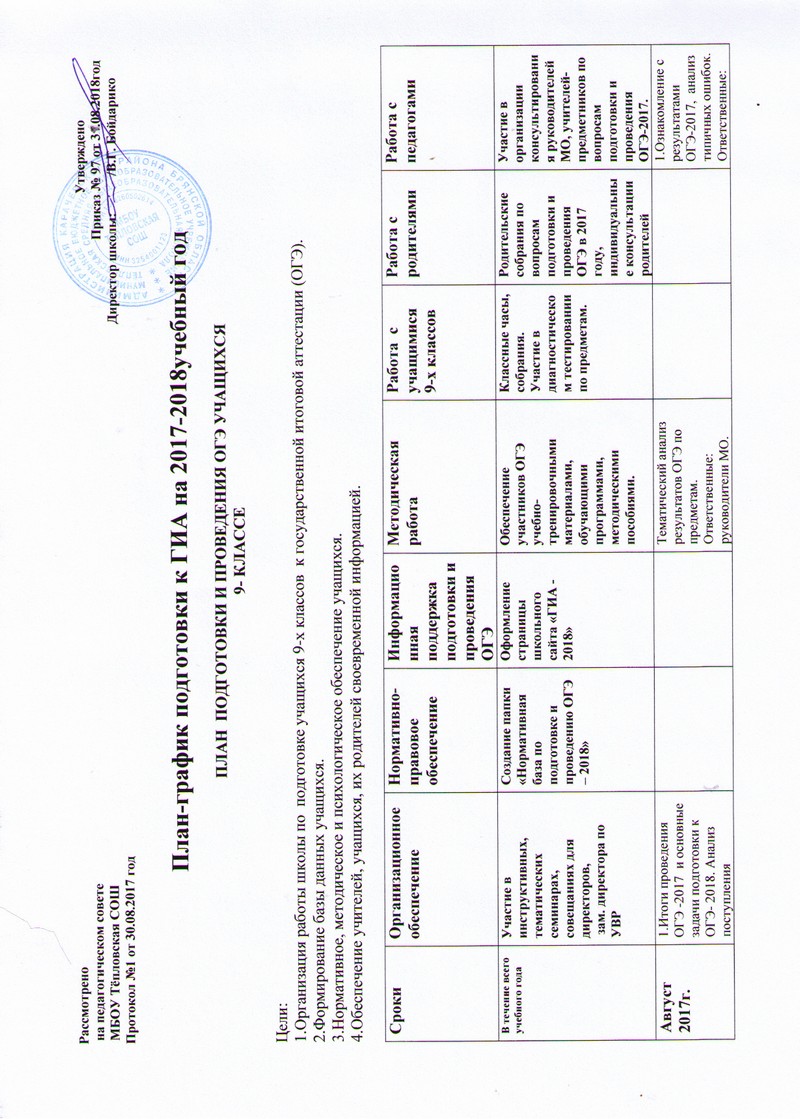 План-график подготовки к ГИА на 2017-2018учебный годПЛАН  ПОДГОТОВКИ И ПРОВЕДЕНИЯ ОГЭ УЧАЩИХСЯ 9- КЛАССЕ  Цели:1.Организация работы школы по  подготовке учащихся 9-х классов  к государственной итоговой аттестации (ОГЭ).2.Формирование базы данных учащихся.3.Нормативное, методическое и психологическое обеспечение учащихся.4.Обеспечение учителей, учащихся, их родителей своевременной информацией.	ПЛАН  ПОДГОТОВКИ И ПРОВЕДЕНИЯ ЕГЭ УЧАЩИХСЯ 11 КЛАССА  МБОУ Тёпловская СОШВ  2017 -2018 УЧЕБНОМ ГОДУРассмотрено на педагогическом совете МБОУ Тёпловская СОШПротокол №1 от 30.08.2017 год                                                                                      УтвержденоПриказ № 97 от 32.08.2018год                                                            Директор школы:           /В.Г. БойдарикоСрокиОрганизационноеобеспечение Нормативно-правовоеобеспечениеИнформационнаяподдержка подготовки и проведения ОГЭМетодическая работаРабота  с учащимися 9-х классов Работа с родителямиРабота с родителямиРабота с педагогамиВ течение всего учебного года Участие в инструктивных,тематических семинарах, совещаниях для директоров, зам. директора по УВРСоздание папки  «Нормативная база по подготовке и проведению ОГЭ – 2018»Оформление страницы школьного сайта «ГИА -2018»Обеспечение участников ОГЭ учебно-тренировочными материалами, обучающими программами, методическими пособиями.Классные часы, собрания. Участие в диагностическом тестировании по предметам.Родительские собрания по вопросам подготовки и проведения ОГЭ в 2017 году, индивидуальные консультации родителейРодительские собрания по вопросам подготовки и проведения ОГЭ в 2017 году, индивидуальные консультации родителейУчастие в организации консультирования руководителей МО, учителей-предметников по  вопросам подготовки и проведения ОГЭ-2017.Август2017г.1.Итоги проведения ОГЭ -2017  и основные задачи подготовки к ОГЭ- 2018. Анализ поступления выпускников  в ССУЗы.  Педсовет Директор Бойдарико В.Г..зам.директора по УВР Бойдарико И.А.,Тематический анализ результатов ОГЭ по предметам. Ответственные:руководители МО.1.Ознакомление с результатами ОГЭ-2017,  анализ типичных ошибок. Ответственные:зам.директора по УВР Бойдарико И.А.Сентябрь2017. г1.Назначение ответственного за подготовку и  организацию ОГЭ в ОУ, за формирование электронной базы участников ОГЭ.Подготовка плана- графика подготовки и проведения ОГЭ - 2018.Директор Бойдарико В.Г..зам.директора по УВР Бойдарико И.А.,2.Административное совещание  при директоре «Организация работы по подготовке учащихся к ГИА (ОГЭ)» Директор Бойдарико В.Г.. зам.директора по УВР Бойдарико И.А.,учителя-предметники3.Педсовет.Основные направления работы педколлектива по подготовке учащихся к государственной итоговой аттестаци. Обсуждение   плана – графика подготовки  учащихся школы к ОГЭ. Директор Бойдарико В.Г..зам.директора по УВР Бойдарико И.А.,1.Приказ о назначении ответственногоза подготовку и  организацию ОГЭ  Ответственный:Директор Бойдарико В.Г..2.Издание приказа о  проведении входного контроля по русскому языку и математике в 9 а, б классах.Ответственный:директор Бойдарико В.Г..3.Утверждение плана –графика подготовки учащихся  к ОГЭ Ответственный:директорБойдарико В.Г..Подготовка информационного стенда «Для вас, выпускники-2017» в вестибюле школы, в каждом предметном кабинете.Ответственные:зам.директора по УВР Бойдарико И.А.,учителя-предметники1.Проведение заседаний МО учителей русского языка и математики«Анализ результатов ОГЭ-2016» Ответственные:зам.директора по УВР Бойдарико И.А.,руководители МО Ковалева С.П...,Фёдоров А.Н,. 2.Планирование проведения мониторинговых исследований, промежуточных этапов подготовки учащихся к ОГЭ -2017, анализ и коррекция.Ответственный:зам.директора по УВР Бойдарико И.А.1.Ознакомление с результатами ОГЭ-2016, типичные ошибки.2. Сбор копий паспортов учащихся 9а,  б  классовОтветственные:классные руководители Фёдорова Л.С.Фёдоров А.Н,.3.Контроль за посещением учащимися предметных кружков по подготовке  к ОГЭ.Ответственный:зам.директора по УВР Бойдарико И.А.1. Проведение  предварительной разъяснительной работы (по мере поступления необходимой информации)Ответственные:зам.директора по УВР Бойдарико И.А.,классныеруководители Фёдорова Л.С.2.Встречи с учащимися, имеющими  пропуски учебных  занятий и недостаточную подготовку к урокам, с их родителями.Ответственные: зам. директора по УВР Бойдарико И.А.,классные руководителиФёдорова Л.С.1. Проведение  предварительной разъяснительной работы (по мере поступления необходимой информации)Ответственные:зам.директора по УВР Бойдарико И.А.,классныеруководители Фёдорова Л.С.2.Встречи с учащимися, имеющими  пропуски учебных  занятий и недостаточную подготовку к урокам, с их родителями.Ответственные: зам. директора по УВР Бойдарико И.А.,классные руководителиФёдорова Л.С.1. Анализ типичных ошибок при сдаче ОГЭ -2016.2. Планирование работы по подготовке учащихся к ОГЭ  на уроках. Ответственные:учителя-предметники3.  Строгий контроль  за успеваемостью и посещаемостью учащихся; психологические особенности учащихся.Ответственные:классные руководители Фёдорова Л.С.Октябрь2017 г. Совещание при зам. директора  с классными руководителями  о сборе базы данных о выпускниках.Ответственные: зам. директора по УВР Бойдарико И.А.,классные руководители  Фёдорова Л.С.1.Оформление  необходимой документации.Ответственный:зам.директора по УВР Бойдарико И.А.1.Обновлениеинформационного стенда «Для вас, выпускники-2018» в вестибюле школы, в кабинетах. 2. Размещение  на школьном сайте плана подготовки учащихся  и организации ОГЭ.Ответственные:зам.директора по УВР Бойдарико И.А.,учитель информатики Фёдоров А.Н,.  1.Заседания  МО учителей русского языке и математики«Подготовка учителей и учащихся к ОГЭ. Содержание ОГЭ. Изменения в заданиях ( КИМ )  ОГЭ-2018 ». Ответственные:руководители МО2.Индивидуальные консультации  для выпускников.Ответственные:зам.директора по УВР Бойдарико И.А.,учителя-предметники Семинар«Ознакомление с основными направлениями самостоятельной работы по подготовке к ОГЭ»- общие стратегии подготовки, планирование и деление учебного материала, работа с демоверсиями ОГЭ, официальные сайты подготовки к ГИА.Проведение родительского собрания  «Ознакомление с нормативными документами по подготовке и проведению ОГЭ в 2018г.»Ответственные:зам.директора по УВР Бойдарико И.А.,классныеруководители  Фёдорова Л.С.Проведение родительского собрания  «Ознакомление с нормативными документами по подготовке и проведению ОГЭ в 2018г.»Ответственные:зам.директора по УВР Бойдарико И.А.,классныеруководители  Фёдорова Л.С.Составление плана учителями –предметниками по подготовке учащихся к ОГЭ.Контроль подготовки к ОГЭ(посещение уроков)Ответственные:зам.директора по УВР Бойдарико И.А.,учителя-предметникиНоябрь2017 г.1.Формирование базы  участников ОГЭ-2017. Ответственный:зам.директора по УВР Бойдарико И.А.2 Формирование базы  педагогических кадров, работающих в качестве организаторов на ОГЭ-2017.  Оформление  необходимой документации.Ответственный:зам.директора по УВР Бойдарико И.А.1.Обновлениеинформационного стенда «Для вас, выпускники-2018» в вестибюле школы, в кабинетах.Ответственный:зам.директора по УВР Бойдарико И.А.2. Размещение  на школьном сайте  необходимой информацииОтветственные:зам.директора по УВР Бойдарико И.А.,учитель информатики Фёдоров А.Н,. Практическое занятие «Заполнение бланков ОГЭ»Ответственный:зам.директора по УВР Бойдарико И.А.,Индивидуальные консультации  для выпускников.Ответственный:зам.директора по УВР Бойдарико И.А.,1.Встречи с учащимися, имеющими частые пропуски учебных  занятий и недостаточную подготовку к урокам, с их родителями.Ответственные: зам. директора по УВР Бойдарико И.А.,классные руководители  Фёдорова Л.С.   Фёдоров А.Н,.2.Проведение анкетирования учащихся об участии в диагностическом тестировании по линии Брянского центра оценки качества знаний (по желанию учащихся) Ответственный:зам.директора по УВР Бойдарико И.А., 31.Встречи с учащимися, имеющими частые пропуски учебных  занятий и недостаточную подготовку к урокам, с их родителями.Ответственные: зам. директора по УВР Бойдарико И.А.,классные руководители  Фёдорова Л.С.   Фёдоров А.Н,.2.Проведение анкетирования учащихся об участии в диагностическом тестировании по линии Брянского центра оценки качества знаний (по желанию учащихся) Ответственный:зам.директора по УВР Бойдарико И.А., 31.Встречи с учащимися, имеющими частые пропуски учебных  занятий и недостаточную подготовку к урокам, с их родителями.Ответственные: зам. директора по УВР Бойдарико И.А.,классные руководители  Фёдорова Л.С.   Фёдоров А.Н,.2.Проведение анкетирования учащихся об участии в диагностическом тестировании по линии Брянского центра оценки качества знаний (по желанию учащихся) Ответственный:зам.директора по УВР Бойдарико И.А., 3 1.Индивидуальные консультации  для выпускников.Ответственные:учителя-предметникиДекабрь2017 г.1. Формирование базы данных участников ОГЭ-2017.  Коррекция.Ответственный:зам.директора по УВР Бойдарико И.А.,2. Совещание при директоре по результатам  контрольных работ «Уровень подготовленности учащихся  к   ОГЭ-2017»Директор Бойдарико В.Г..зам.директора по УВР Бойдарико И.А.,Приказ о проведении административныхконтрольных  работ (в формате ОГЭ)Директор Бойдарико В.Г..1.Обновлениеинформационного стенда «Для вас, выпускники-2017» в вестибюле школы.Ответственный:зам.директора по УВР Бойдарико И.А.,2. Размещение  на школьном сайте необходимой информацииОтветственные:зам.директора по УВР Бойдарико И.А.,учитель информатики  Организация методической работы по вопросам подготовки учащихся к ОГЭ.Подготовка заданий контрольных работОтветственные: зам.директора по УВР Бойдарико И.А.,руководители МОИндивидуальные консультации  для учащихся.Ответственные:учителя-предметникиПроведение  административных контрольных работ в формате ОГЭ.   Ответственные: зам.директора по УВР Бойдарико И.А.,руководители МО,учителя-предметникиИндивидуальные консультации  для учащихся.Ответственные:учителя-предметникиПроведение  административных контрольных работ в формате ОГЭ.   Ответственные: зам.директора по УВР Бойдарико И.А.,руководители МО,учителя-предметникиПроведение родительского собрания  «Ознакомление с нормативными документами по подготовке и проведению ОГЭ»Ответственные:зам.директора по УВР Бойдарико И.А.,Кл.рукКонтроль подготовки к ОГЭ(посещение уроков)Ответственные:зам.директора по УВР Бойдарико И.А.,учителя-предметники2. Практическое занятие «Заполнение бланков ОГЭ»Ответственные:учителя-предметникиЯнварь 2017 г.Совещание при  директоре   о текущей подготовки к ОГЭ-2017.Директор Бойдарико В.Г..Оформление  необходимой документации.Ответственный:зам.директора по УВР Бойдарико И.А.Размещение  на школьном сайте необходимой информацииОтветственные:зам.директора по УВР Бойдарико И.А.,учитель информатики Фёдоров А.Н,.1.Заседание   МО  учителей русского языка, математикиУровень подготовленности учащихся  9 а, б классов  к   ОГЭ. Анализ индивидуальной траектории»Руководители МОКовалева С.П..,Фёдоров А.Н,.учителя-предметникиЯшина М.В.Ковалева С.П...,Фёдорова Л.С. Контроль  за посещением учащимися предметных кружков по подготовке  к ОГЭ.Ответственный:зам.директора по УВР Бойдарико И.А.Индивидуальные консультации  для учащихся.Ответственные:учителя-предметники Контроль  за посещением учащимися предметных кружков по подготовке  к ОГЭ.Ответственный:зам.директора по УВР Бойдарико И.А.Индивидуальные консультации  для учащихся.Ответственные:учителя-предметникиВстречи с учащимися, имеющими частые пропуски учебных  занятий и недостаточную подготовку к урокам, с их родителями..1.Изучение нормативных документов по организации  и проведению ОГЭ в 2017-2018 учебном году.2. Практическое занятие «Заполнение бланков ОГЭ»Ответственные:учителя-предметникиФевраль2017 г. 1. Административное совещание. «Состояние работы по подготовке учащихся к ОГЭ -2017.» Ответственные: директор Бойдарико В.Г.. зам. директора по УВР Бойдарико И.А.,2.Заседание педагогического совета.Подготовка к ЕГЭ. Проблемы и решенияОтветственные: директор Бойдарико В.Г..зам.директора по УВР Бойдарико И.А.,учителя-предметники1.Совещание при зам. директора  с классными руководителями  о сборе заявлений  на участие в ОГЭ-2017.Ответственные: зам. директора по УВР Бойдарико И.А.,классные руководители  Фёдорова Л.С.2.Оформление документации  ОГЭ:- оформление письменных заявлений учащихся 9 а, б  классов о  выборе  экзаменов, регистрация.Ответственный:зам.директора по УВР Бойдарико И.А.3..Прием заявлений  на участие в ОГЭ-2017  с указанием предметов 4.Формирование базы данных участников ОГЭ-2017.  Контроль персональных данных учащихся, внесение в базу выбор предметов.Ответственный:зам.директора по УВР Бойдарико И.А.2. Размещение  на школьном сайте необходимой информацииОтветственные:зам.директора по УВР Бойдарико И.А.,учитель информатики Фёдоров А.Н,.1. Практическое занятие «Заполнение бланков ОГЭ»Ответственный:зам.директора по УВР Бойдарико И.А. 1. Индивидуальные беседы с учащимися  9 а, б  классов по вопросам   ОГЭ.2. Прием заявлений на выбор предметов на ОГЭ3.Проведение диагностического тестирования  по предмета  по линии Брянского центра оценки качества знаний ( по желанию учащихся)4.Психологические рекомендации  для учащихся. 1. Индивидуальные беседы с учащимися  9 а, б  классов по вопросам   ОГЭ.2. Прием заявлений на выбор предметов на ОГЭ3.Проведение диагностического тестирования  по предмета  по линии Брянского центра оценки качества знаний ( по желанию учащихся)4.Психологические рекомендации  для учащихся.Родительское собрание: а) Нормативные документы     ОГЭ-2017б)   Подготовка к  ОГЭ в школе.Анализ посещения учащимися предметных кружков.Директор Бойдарико В.Г..зам.директора по УВР Бойдарико И.А., учителя-предметникиПсихологические рекомендации для родителей.»1. Индивидуальные консультации  для учащихся.Ответственные:учителя-предметники2.Контроль подготовки к ОГЭ(посещение уроков)Ответственные:зам.директора по УВР Бойдарико И.А.,учителя-предметники3.Разработка индивидуальных программ для выпускников, не прошедших минимального порога при диагностическом тестировании.   Апрель2017 г.1. Индивидуальные консультации для педагогов, учащихся и их родителей по вопросам подготовки и проведения ОГЭ.2.Совещание при директоре. Готовность учащихся  9 а,б  классов  к государственной итоговой аттестации. Результаты проведения промежуточного контроля по русскому языку и математике в формате ОГЭ.Директор Бойдарико В.Г..зам.директора по УВР Бойдарико И.А., Оформление  необходимой документации.Ответственный:зам. директора по УВР Бойдарико И.А.1Размещение на информационном стенде расписания сдачи ОГЭ.Ответственный:зам.директора по УВР Бойдарико И.А.2. Доведение до участников ОГЭ памяток:- участнику ОГЭ;-организатору в аудитории.Ответственный:зам.директора по УВР Бойдарико И.А.1. Подготовка графика проведения консультаций по предметам  к ОГЭ.Ответственный:зам.директора по УВР Бойдарико И.А.1.Семинар « Психологическая готовность учащихся к ОГЭ».Ответственный:зам.директора по УВР Бойдарико И.А.2.Работа с демонстрационными версиями ОГЭ.Ответственные:учителя-предметники1.Семинар « Психологическая готовность учащихся к ОГЭ».Ответственный:зам.директора по УВР Бойдарико И.А.2.Работа с демонстрационными версиями ОГЭ.Ответственные:учителя-предметники1. Проведение собрания с родителями и учащимися:-порядок окончания учебного года.Ответственные: зам. директорапо УВР Бойдарико И.А.,классные руководители  Фёдорова Л.С.Фёдоров А.Н,.1. Практическое занятие  «Заполнение бланков  ОГЭ»Ответственные:учителя-предметникиМай 2017г.1. Формирование базы данных о результатах экзаменов.2.Ознакомление с порядком информирования о результатах ОГЭ. Ответственный:зам.директора по УВР Бойдарико И.А.,Приказы о сопровождении и   доставки выпускников к пунктам проведения ОГЭ.Директор Бойдарико В.Г..1.Обновлениеинформационного стенда «Для вас, выпускники-2018» в вестибюле школы.Ответственный:зам.директора по УВР Бойдарико И.А.,1. Ознакомление с графиком проведения консультаций по предметам  к ОГЭ.Ответственный:зам.директора по УВР Бойдарико И.А.Ознакомление с приказом «О завершении  2016 -2017 учебного года» и о проведении государственной итоговой аттестации выпускников по образовательным программам основного общего и среднего общего образования»Ознакомление с приказом «О завершении  2016 -2017 учебного года» и о проведении государственной итоговой аттестации выпускников по образовательным программам основного общего и среднего общего образования»Индивидуальные консультации  для выпускников.Ответственные:учителя-предметникиИюнь2017 г. 1. Формирование базы данных о результатах экзаменов.2. Анализ результатов ОГЭ. (качество образовательной подготовки выпускников, уровень профессиональной компетентности педагогов). Подготовка итогового отчета о проведении ОГЭ .Ответственный:зам.директора по УВР Бойдарико И.А.,Педсовет по  результатам  ОГЭ-2017.Приказы о сопровождении и   доставки выпускников к пунктам проведения ОГЭ.Директор Бойдарико В.Г..Приказ о выдаче  документов -аттестатов об основном общем образовании.Директор Бойдарико В.Г..Оформление документов об образовании Ответственный:зам.директора по УВР Бойдарико И.А.1.Ознакомление выпускников с протоколами  результатов экзаменов,  подача апелляций (при необходимости)Ответственные: зам. директорапо УВР Бойдарико И.А.,классные руководители  Фёдорова Л.С.Фёдоров А.Н,.2. Проведение ОГЭ (сопровождение и доставка выпускников к пунктам проведения ОГЭ)1.Ознакомление выпускников с протоколами  результатов экзаменов,  подача апелляций (при необходимости)Ответственные: зам. директорапо УВР Бойдарико И.А.,классные руководители  Фёдорова Л.С.Фёдоров А.Н,.2. Проведение ОГЭ (сопровождение и доставка выпускников к пунктам проведения ОГЭ)Оформление  необходимой документации.Подготовка ведомостей   для выписки документов об образованииОтветственные: классные руководители   Фёдорова Л.С.Фёдоров А.Н,.Индивидуальные консультации  для выпускников.Ответственные:учителя-предметникиСрокиОрганизационноеобеспечение Нормативно-правовоеобеспечениеИнформационнаяподдержка подготовки и проведения ЕГЭМетодическая работаРабота  с учащимися 11-х классов Работа с родителямиРабота с педагогамиВ течение всего учебного года Участие в инструктивных,тематических семинарах, совещаниях для директоров, зам. директора по УВРСоздание папки  «Нормативная база по подготовке и проведению ЕГЭ – 2017»Оформление страницы школьного сайта «ГИА -2017»Обеспечение участников ЕГЭ учебно-тренировочными материалами, обучающими программами, методическими пособиями.Классные часы, собрания. Участие в диагностическом тестировании по предметам.Родительские собрания по вопросам подготовки и проведения ЕГЭ в 2017  году, индивидуальные консультации родителейУчастие в организации консультирования руководителей МО, учителей-предметников по  вопросам  подготовки и проведения ЕГЭ.Август2017 г.1.Итоги проведения ЕГЭ -2016  и основные задачи подготовки к  ЕГЭ -2017. Анализ поступления выпускников  в ВУЗы.  ПедсоветТематический анализ результатов ЕГЭ по предметам. Ответственные:руководители МО.1.Ознакомление с результатами ЕГЭ-2016,  анализ типичных ошибок. Ответственные:зам.директора по УВР Бойдарико И.А..Сентябрь2017 г.1.Назначение ответственного за подготовку и  организацию ЕГЭ в ОУ, за формирование электронной базы участников ЕГЭ.Подготовка плана графика подготовки и проведения ЕГЭ - 2017.Директор Бойдарико В.Г.зам.директора по УВР Бойдарико И.А. 2.Административное совещание  при директоре «Организация работы по подготовке учащихся к ГИА» Директор Бойдарико В.Г. зам.директора по УВР Бойдарико И.А.учителя-предметники3.Педсовет.Основные направления работы педколлектива по подготовке учащихся к государственной итоговой аттестации.Обсуждение   плана –графика подготовки  учащихся школы к ЕГЭДиректор Бойдарико В.Г.зам.директора по УВР Бойдарико И.А.1.Приказ о назначении ответственногоза подготовку и  организацию ЕГЭ  Ответственный:Директор Бойдарико В.Г.2.Издание приказа о  проведении входного контроля по русскому языку и математике в 11 классе.Ответственный:директор Бойдарико В.Г.3.Утверждение плана –графика подготовки учащихся  к ЕГЭ Ответственный:директорБойдарико В.Г.Подготовка информационного стенда «Для вас, выпускники-2017» в вестибюле школы, в каждом предметном кабинете.Ответственные:зам.директора по УВР Бойдарико И.А.учителя-предметники1.Проведение заседаний МО учителей русского языка, математики, физики, истории,обществознания   «Анализ результатов ЕГЭ-2017» Ответственные:зам.директора по УВР Бойдарико И.А.руководители МО Ковалева С.П.2.Планирование проведения мониторинговых исследований, промежуточных этапов подготовки учащихся к ЕГЭ -2017, анализ  и коррекция.1.Ознакомление с результатами ЕГЭ-2017,  типичные ошибки.2 Проведение собрания учащихся 11 класса «Основные направления подготовки к государственной итоговой аттестации»-содержание и цели проведения ЕГЭ;- выбор оптимального количества предметов для сдачи  ЕГЭ;-организация и технология проведения ЕГЭ;Ответственные:зам.директора по УВР Бойдарико И.А. классныйруководитель3. Сбор копий паспортов учащихся 11  класса.Ответственный:классныйруководитель4.Контроль за посещением учащимися предметных кружков по подготовке  к ЕГЭ.Ответственный:зам.директора по УВР Бойдарико И.А. Проведение  предварительной разъяснительной работы (по мере поступления необходимой информации)Ответственные:зам.директора по УВР Бойдарико И.А.классныйруководительВстречи с учащимися, имеющими частые пропуски учебных  занятий и недостаточную подготовку к урокам, с их родителями.Родительское собрание. «Основные направления подготовки к государственной итоговой аттестации ( ЕГЭ) - 2017.»  Ответственные: зам. директора по УВР Бойдарико И.А. классныйруководитель.1. Анализ типичных ошибок при сдаче ЕГЭ -2017.2. Планирование работы по подготовке учащихся к ЕГЭ  на уроках. Ответственные:учителя-предметники3. Работа с классным руководителем,строгий контроль за успеваемостью и посещаемостью учащихся; психологические особенности учащихся.Октябрь2017 г. Совещание при зам. директора  с классным руководителем  о сборе базы данных о выпускниках.Ответственные: зам. директора по УВР Бойдарико И.А. классныйруководитель1.Издание приказа о  проведении диагностических и тренировочных работ по  подготовке к ЕГЭ.Директор Бойдарико В.Г.2.Оформление  необходимой документации.Ответственный:зам.директора по УВР Бойдарико И.А1.Обновлениеинформационного стенда «Для вас, выпускники-2017» в вестибюле школы, в кабинетах. 2. Размещение  на школьном сайте плана подготовки учащихся  и организации ЕГЭ.Ответственные:зам.директора по УВР Бойдарико И.А.учитель информатики.  1.МО «Подготовка учителей и учащихся к ЕГЭ. Содержание ЕГЭ и условия подготовки к экзамену. Изменения в заданиях ( КИМ )  ЕГЭ-2018». Ответственные:руководители МО2.Индивидуальные консультации  для выпускников.Ответственные:зам.директора по УВР Бойдарико И.А.учителя-предметники Семинар«Ознакомление с основными направлениями самостоятельной работы по подготовке к ЕГЭ»- общие стратегии подготовки, планирование и деление учебного материала, работа с демоверсиями ЕГЭ, официальные сайты подготовки к ЕГЭ.Проведение родительского собрания  «Ознакомление с нормативными документами. Организация и проведение итогового сочинения 6.12.2017г. итогового сочинения».  Ответственные:зам.директора по УВР Бойдарико И.А. классныйруководитель Астащенко Т.Е.Составление плана учителями –предметниками по подготовке учащихся к ЕГЭ.Контроль подготовки к ЕГЭ(посещение уроков)Ответственные:зам.директора по УВР Бойдарико И.А.учителя-предметникиНоябрь2017 г.1.Формирование базы  участников ЕГЭ-2017. 2 Формирование базы  педагогических кадров, работающих в качестве организаторов  на ЕГЭ-2018. 3. Практическое занятие по подготовке к итоговому сочинению «Порядок и правила заполнения  бланков »Ответственный: заместитель  директора по УВР Бойдарико И.А.учитель русского языка и литературы Ковалева С.П. Оформление  необходимой документации.Ответственный:зам.директора по УВР Бойдарико И.А..1.Обновлениеинформационного стенда «Для вас, выпускники-2018» в вестибюле школы, в кабинетах. 2. Размещение  на школьном сайте  необходимой информацииОтветственные:зам.директора по УВР Бойдарико И.А.учитель информатики  Практическое занятие по подготовке к итоговому сочинению «Заполнение бланков »Индивидуальные консультации  для выпускников.Ответственный:зам.директора по УВР Бойдарико И.А. 1.Встречи с учащимися, имеющими частые пропуски учебных  занятий и недостаточную подготовку к урокам, с их родителями.Ответственные: зам. директора по УВР Бойдарико И.А. классный  руководитель  Бойдарико И.А..2.Проведение анкетирования учащихся об участии в диагностическом тестировании по линии Брянского центра оценки качества знаний (по желанию учащихся) Ответственный:зам.директора по УВР Бойдарико И.А. Контроль  за  посещением учащимися предметных кружков по подготовке            к  ЕГЭ.Ответственный:зам.директора по УВР Бойдарико И.А 1.Встречи с учащимися, имеющими частые пропуски учебных  занятий и недостаточную подготовку к урокам, с их родителями.Ответственные: зам. директора по УВР Бойдарико И.А. классный  руководитель  Бойдарико И.А..2.Проведение анкетирования учащихся об участии в диагностическом тестировании по линии Брянского центра оценки качества знаний (по желанию учащихся) Ответственный:зам.директора по УВР Бойдарико И.А. Контроль  за  посещением учащимися предметных кружков по подготовке            к  ЕГЭ.Ответственный:зам.директора по УВР Бойдарико И.А 1.Индивидуальные консультации  для выпускников.Ответственные:учителя-предметникиАпробация написания итогового сочиненияОтветственный: учитель русского языка и литературы Декабрь2017 г. 1. Формирование базы данных участников ЕГЭ-2017.  Коррекция.Ответственный:зам.директора по УВР Бойдарико И.А.2. Совещание при директоре по результатам  контрольных работ «Уровень подготовленности учащихся  к   ЕГЭ-2018»Директор Бойдарико В.Г.зам.директора по УВР Бойдарико И.А. 1.Организация  проведения, проверки и оценивания итогового сочинения (изложения) комиссией образовательной организации.Оформление  необходимой документации.Ответственный:зам.директора по УВР Бойдарико И.А.Приказ о проведении административныхконтрольных  работ (в формате ЕГЭ)Директор Бойдарико В.Г.1.Обновлениеинформационного стенда «Для вас, выпускники-2018» в вестибюле школы.Ответственный:зам.директора по УВР Бойдарико И.А.2. Размещение  на школьном сайте необходимой информацииОтветственные:зам.директора по УВР Бойдарико И.А.учитель информатики Фёдоров А.Н.1. Организация методической работы по вопросам подготовки учащихся к ЕГЭ.2.Проведение диагностического тестирования  по русскому языку по линии Брянского центра оценки качества знаний  (по желанию учащихся)3.Подготовка заданий контрольных работОтветственные: зам.директора по УВР Бойдарико И.А.руководители МО06.12.2017г.Проведение  итогового сочинения.Ознакомление участников итогового сочинения (изложения) с полученными результатамиПроведение контрольных  работ по  математике (профильный, базовый уровни), по русскому языку.Ответственные: зам.директора по УВР Бойдарико И.А.руководители  МОПроведение родительского собрания  «Ознакомление с нормативными документами по подготовке и проведению ЕГЭ»Ответственные:зам.директора по УВР Бойдарико И.А. классныйруководитель Бойдарико И.А.Контроль подготовки к ЕГЭ(посещение уроков)Ответственные:зам.директора по УВР Бойдарико И.А.учителя-предметники2. Практическое занятие «Заполнение бланков ЕГЭ»Ответственные:учителя-предметникиЯнварь 2018 г.1Совещание при директоре по результатам   диагностического тестирования по русскому языку.Директор Бойдарико В.Г.2.Совещание при зам. директора  с классным руководителем  о сборе заявлений  на участие в ЕГЭ-2018.Ответственные: зам. директора по УВР Бойдарико И.А.3..Прием заявлений  на участие в ЕГЭ-2018  с указанием предметов ЕГЭ.4.Формирование базы данных участников ЕГЭ-2017.  Контроль персональных данных учащихся, внесение в базу выбор предметов.Ответственный:зам.директора по УВР Бойдарико И.А..  Оформление документации по ЕГЭ:- оформление письменных заявлений учащихся 11  класса  о  выборе  экзаменов, -регистрация заявлений в журнале.Ответственный:зам.директора по УВР Бойдарико И.А.1.Размещение  на школьном сайте необходимой информацииОтветственные:зам.директора по УВР Бойдарико И.А.учитель информатики.Фёдоров А.Н.2.Обновлениеинформационного стенда «Для вас, выпускники-2018» в вестибюле школы.Ответственный:зам.директора по УВР Бойдарико И.А.1.Заседание   МО  учителей русского языка «Анализ результатов диагностического тестирования по русскому языку.Уровень подготовленности участников  ЕГЭ.Анализ индивидуальной траектории»Руководитель МОКовалева С.П.2.Заседание   МО  учителей общественных дисциплин «Об активизации подготовки учащихся к экзаменам по истории и обществознанию.Уровень подготовленности участников  ЕГЭ».Руководитель МОФёдоров А.Н. Контроль за посещением учащимися предметных кружков по подготовке  к ЕГЭ.Ответственный:зам.директора по УВР Бойдарико И.А..Индивидуальные консультации  для выпускников.Ответственные:учителя-предметникиПрием заявлений на выбор предметов на ЕГЭСеминар «Права и обязанности участников ЕГЭ., Порядок использования результатов ЕГЭ при поступлении в вузы, ссузы»Встречи с учащимися, имеющими частые пропуски учебных  занятий и недостаточную подготовку к урокам, с их родителями. Родительское собрание «Нормативные документы     ЕГЭ-2018. Ознакомление  с базой данных учащихсявыбором экзаменов в 2018году.Ответственные: зам. директора по УВР Бойдарико И.А. классныйруководитель Астащенко Т.Е.1.Изучение нормативных документов по организации  и проведению ЕГЭ в 2017-2018 учебном году. 2.Ознакомление учителей - предметников с базой данных учащихся , выбором экзаменов в 2018 году.3. Практическое занятие «Заполнение бланков ЕГЭ»Ответственные:учителя-предметникиФевраль2018 г..Административное совещание. «Состояние работы по подготовке учащихся к ЕГЭ -2018.»Директор Бойдарико В.Г.зам.директора по УВР Бойдарико И.А.2.Заседание педагогического совета.Подготовка к ЕГЭ. Проблемы и решенияОтветственные:зам.директора по УВР Бойдарико И.А.учителя-предметникиОформление  необходимой документации.Ответственный:зам.директора по УВР Бойдарико И.А..1. Размещение  на школьном сайте необходимой информацииОтветственные:зам.директора по УВР Бойдарико И.А.учитель информатики Фёдоров А.Н.2.Размещение на информационном стенде расписания сдачи ЕГЭ.Ответственный:зам.директора по УВР Бойдарико И.А..1. Практическое занятие «Заполнение бланков ЕГЭ»Ответственный:зам.директора по УВР Бойдарико И.А..1.Анкетирование «Профессиональная направленность учащихся»2. Индивидуальные беседы с учащимися 11  класса  по вопросам ЕГЭ.3..Проведение диагностического тестирования  по предмета  по линии Брянского центра оценки качества знаний ( по желанию учащихся)Психологические рекомендаций для учащихся. Психологические рекомендаций для родителей.МБОУ  1.Контроль подготовки к ЕГЭ(посещение уроков)Ответственные:зам.директора по УВР Бойдарико И.А.учителя-предметники2.Разработка индивидуальных программ для выпускников, не прошедших минимального порога при диагностическом тестировании. . 3.Индивидуальные консультации  для выпускников.Ответственные:учителя-предметникиМарт2018 г.1.Административное совещание. «О ходе подготовки учащихся к ЕГЭ -2018.Анализ результатов диагностического тестирования по выбранным предметам»Директор Бойдарико В.Г.зам.директора по УВР Бойдарико И.А..Оформление  необходимой документации.Ответственный:зам.директора по УВР Бойдарико И.А..1.Обновлениеинформационного стенда «Для вас, выпускники-2018» в вестибюле школы.Ответственный:зам.директора по УВР Бойдарико И.А.2. Размещение  на школьном сайте необходимой информацииОтветственные:зам.директора по УВР Бойдарико И.А.учитель информатики Фёдоров А.Н. 1.Заседание   МО  учителей  «Анализ результатов диагностического тестирования по выбранным предметам. Уровень подготовленности участников  ЕГЭ. Анализ индивидуальной траектории».Руководители МО. 1. Практическое  занятие « Заполнение бланков ЕГЭ.Ответственные:учителя-предметники2. Индивидуальные рекомендации педагогов учащимся по подготовке к ЕГЭ.Встречи с учащимися, имеющими частые пропуски учебных  занятий и недостаточную подготовку к урокам, с их родителями.Ответственные: зам. директорапо УВР Бойдарико И.А.классныйруководитель.Контроль подготовки к ЕГЭ(посещение уроков)Работа с демонстрационными версиями ЕГЭ (при проведении предметных кружков)Ответственные:учителя-предметникиАпрель2018 г.1. Индивидуальные консультации для педагогов, учащихся и их родителей по вопросам подготовки и проведения ЕГЭ.2.Совещание при директоре. Готовность учащихся  11 класса  к государственной итоговой аттестации. Результаты проведения промежуточного контроля по русскому языку и математике в формате ЕГЭ.Директор Бойдарико В.Г.зам.директора по УВР Бойдарико И.А.1.Приказ  об ответственных за оформление уведомлений  на ЕГЭ. Директор Бойдарико В.Г.2.Оформление  необходимой документации.Ответственный:зам.директора по УВР Бойдарико И.А.. 1. Доведение до участников ЕГЭ памяток:- участнику ЕГЭ;-организатору в аудитории.Ответственный:зам.директора по УВР Бойдарико И.А..Обновление разъяснительной информации по подготовке и проведению ЕГЭ на сайте школы.Ответственный:учитель информатики Фёдоров А.Н.1. Подготовка графика проведения консультаций по предметам  к ЕГЭ.Ответственный:зам.директора по УВР Бойдарико И.А..Тренировочное тестирование в формате ЕГЭ.МатематикаРусский языкОтветственные:зам.директора по УВР Бойдарико И.А..учителя-предметникиКовалева С.П.Яшина М.В.1.Семинар « Психологическая готовность учащихся к ЕГЭ».2.Работа с демонстрационными версиями ЕГЭ.Ответственные:учителя-предметники3.   Практическое  занятие « Заполнение бланков ЕГЭ.Ответственные:учителя-предметники Проведение собрания с родителями выпускников.-  порядок окончания учебного года.-об организации приема и рассмотрении апелляций по результатам ЕГЭ.Ответственные: зам. директорапо УВР Бойдарико И.А. классныйруководительПрактические занятия  «Заполнение бланков ЕГЭ»Ответственные:учителя-предметникиМай 2018г.1. Формирование базы данных о результатах экзаменов.2.Ознакомление с порядком информирования о результатах ЕГЭ. Ответственный:зам.директора по УВР Бойдарико И.А.Приказы о сопровождении и   доставки выпускников к пунктам проведения ЕГЭ.Директор Бойдарико В.Г.1.Обновлениеинформационного стенда «Для вас, выпускники-2018» в вестибюле школы.Ответственный:зам.директора по УВР Бойдарико И.А.1. Ознакомление с графиком проведения консультаций по предметам  к ЕГЭ.Ответственный:зам.директора по УВР Бойдарико И.А..Ознакомление с приказом «О завершении  2016 -2017 учебного года» и о проведении государственной итоговой аттестации выпускников по образовательным программам основного общего и среднего общего образования»Индивидуальные консультации  для выпускников.Ответственные:учителя-предметникиИюнь2018 г. 1. Формирование базы данных о результатах экзаменов.2. Анализ результатов ЕГЭ (качество образовательной подготовки выпускников, уровень профессиональной компетентности педагогов). Подготовка итогового отчета о проведении ЕГЭ .Ответственный:зам.директора по УВР Бойдарико И.А.Педсовет по  результатам ЕГЭ-2018.Приказы о сопровождении и   доставки выпускников к пунктам проведения ЕГЭ.Директор Бойдарико В.Г.Приказ о выдаче  документов -аттестатов о среднем общем образовании.Директор Бойдарико В.Г.Оформление документов об образовании Ответственный:зам.директора по УВР Бойдарико И.А..1.Ознакомление выпускников с протоколами  результатов экзаменов,  подача апелляций (при необходимости)2. Проведение ЕГЭ (сопровождение и доставка выпускников к пунктам проведения ЕГЭ)Оформление  необходимой документации.Подготовка ведомостей   для выписки документов об образованииОтветственные: классный руководитель  Астащенко Т.Е.